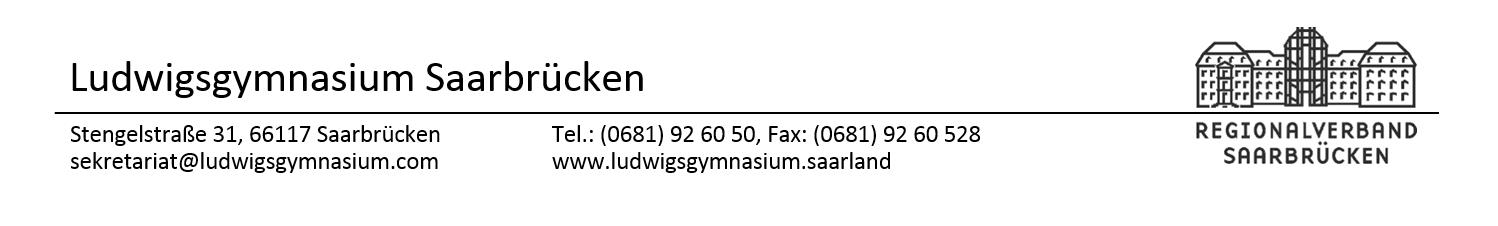 Beurteilungsblatt Berufspraktikumsbericht Klasse 9Praktikant:Klasse:				Klassenleitung:Praktikumsbetrieb:Beurteilender Lehrer:Hinweis: Die Beurteilung erfolgt auf einer Skala von 4  Punkten (voll erreicht) bis 0 Punkten (nicht erreicht). Fettgedruckte Kriterien werden doppelt gewertet. Der Umfang des Berichts beträgt 4-6 Seiten in 12 Punktschrift und Zeilenabstand 1,5. Beurteilt werden Inhalt, Form und sprachliche Richtigkeit.Kriterium/BerichtteilPunkte und Bemerkungen der Lehrkraft1.Beschreibung des Betriebs (ca. 1 Seite)(Firmenbezeichnung, Branche, Gründung, Mitarbeiterzahl, Azubis, Abteilungen, Geschäfts- und Betätigungsfelder2. Ausführliche Beschreibung zweier Arbeitstage (ca. 2 Seiten); einer davon typisch und eine Wochenübersicht 3. Interview mit einem Mitarbeiter über seinen beruflichen Werdegang und heutige Aufgaben (ca. 1 Seite)4. Kritische Reflexion des Praktikums: Erwartungen, Eindrücke, Betreuung)(ca. 1-2 Seiten)5. Anhang: Dokumentation des Praktikums mit aussagekräftigen Materialien (z.B. Arbeitsergebnisse, Firmenbroschüren)  in ansprechender FormGesamtpunktzahl:Note/Ort/Datum